Publicado en Barcelona el 03/06/2022 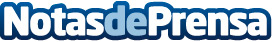 Schneider Electric, en el TOP 20 del mundo por igualdad de género, según EquileapSchneider Electric, líder en la transformación digital de la gestión de la energía y la automatización, ha sido nombrada una de las 20 empresas con más igualdad de género del mundo por Equileap, proveedor independiente de datos e información sobre igualdad de género. Schneider Electric ocupa el 20º puesto a nivel mundial y el tercero en Francia entre las 100 organizaciones líderes incluidas en el informeDatos de contacto:Noelia Iglesias935228630Nota de prensa publicada en: https://www.notasdeprensa.es/schneider-electric-en-el-top-20-del-mundo-por Categorias: Nacional Sociedad Ecología E-Commerce Recursos humanos Sector Energético Digital http://www.notasdeprensa.es